106年基本設施補助計畫成果標案名稱—2018金門跨年晚會說明開工日期:106年8月31日。完工日期:106年12月31日。經費：新台幣599萬元。效益(1) 增進地方和樂：透過舉辦跨年晚會活動，增強金門居民在地情感連結，提升人民幸福感。(2) 品牌提升：運用全面性的文宣規劃、電視媒體、平面媒體、電子網路媒體，讓金門各產業資訊推展全國，全面性的媒體行銷，有效提升金門品牌形象與能見度，並帶動了地方經濟之活絡，觀光產業之發展，兩岸文化之交流。(3) 凝聚在地情感：絢麗舞台、精彩的表演內容，推展在藝文活動，凝聚在地情感，強化人文連結。成果照片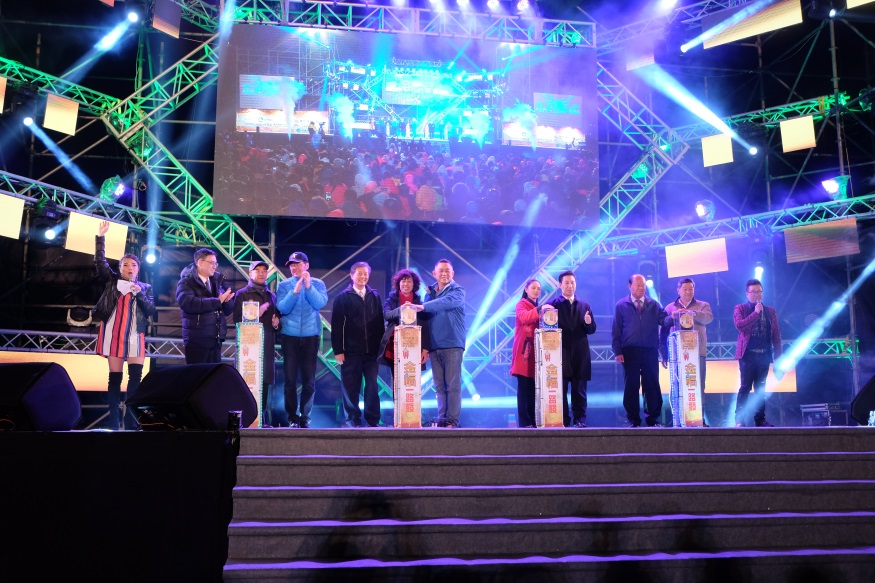 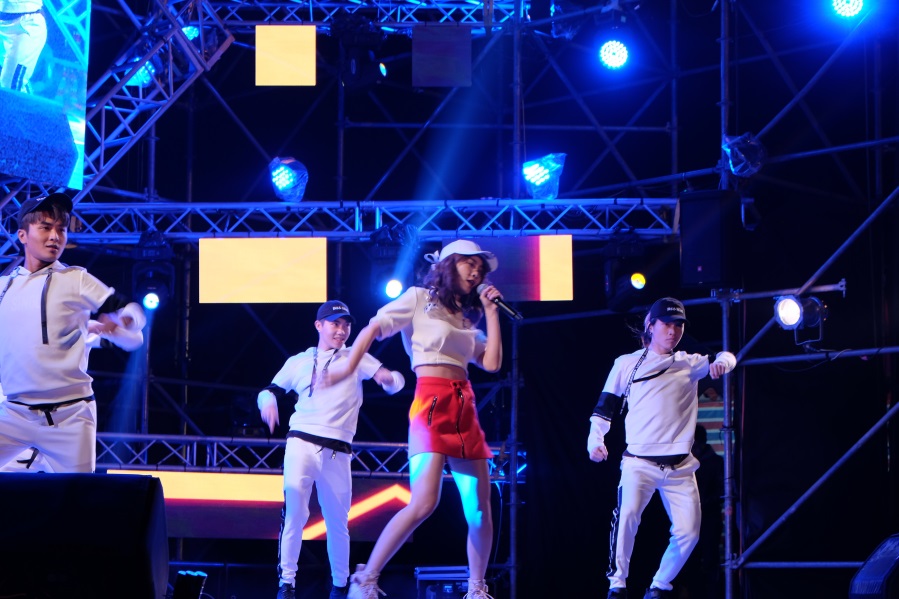 活動啟動典禮藝人表演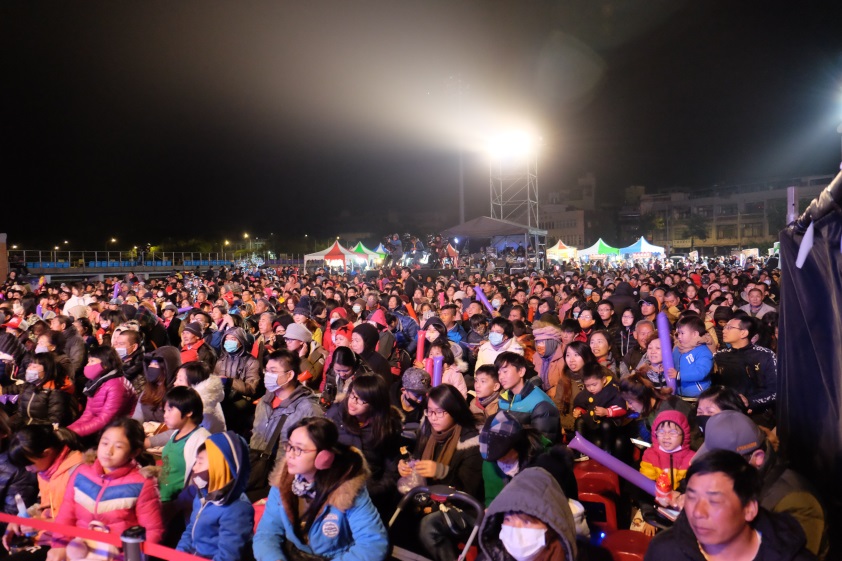 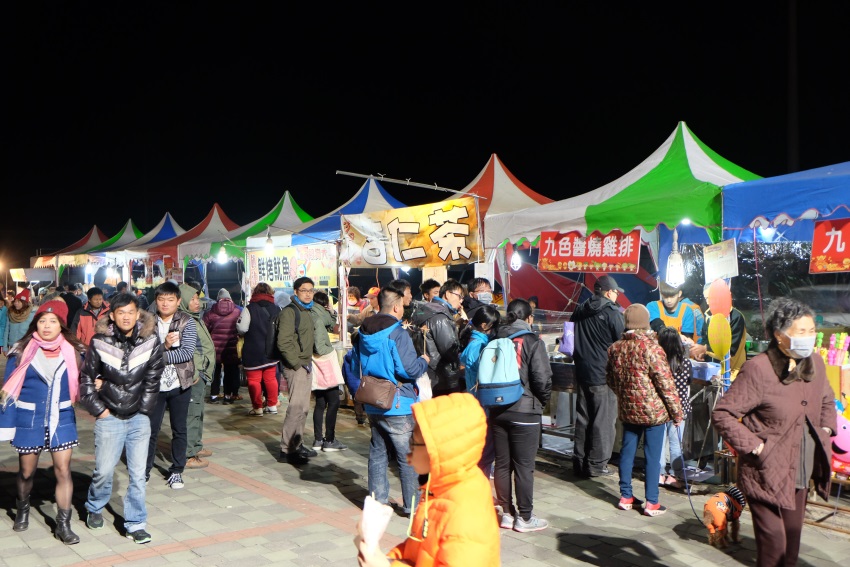 活動現場民眾人潮在地美食攤位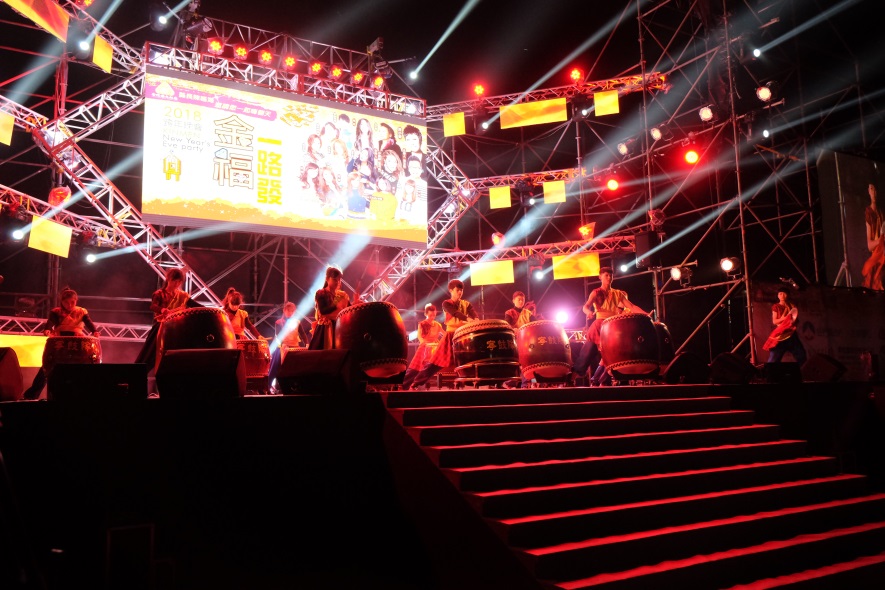 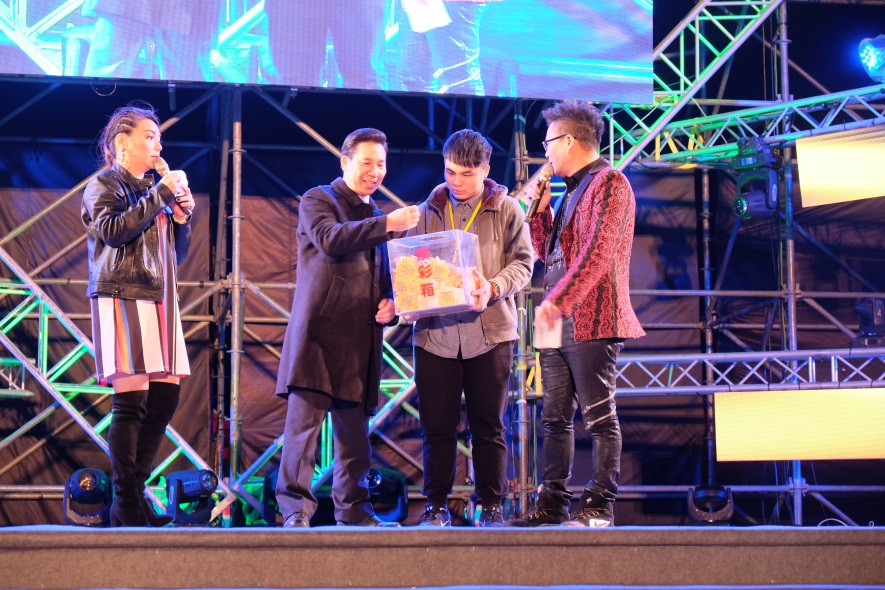 在地團隊演出摸彩活動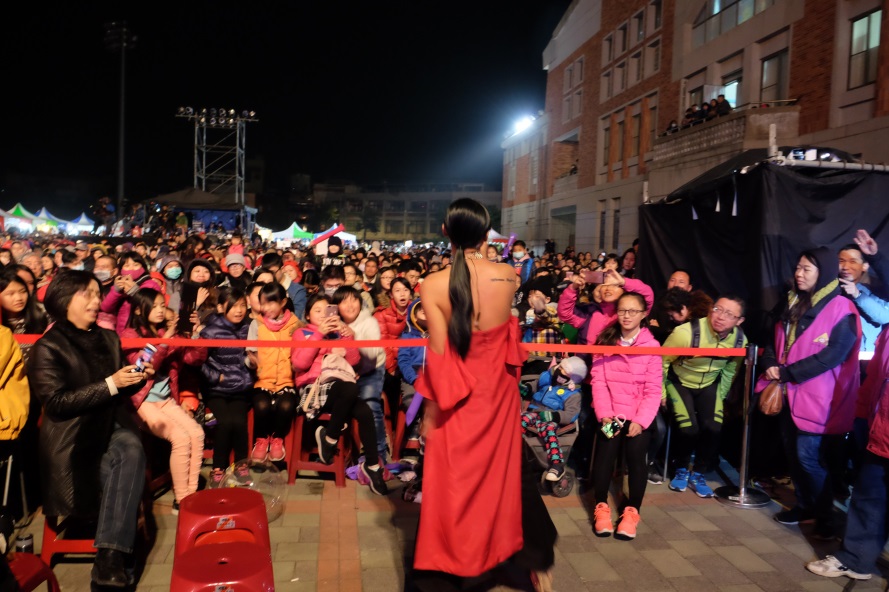 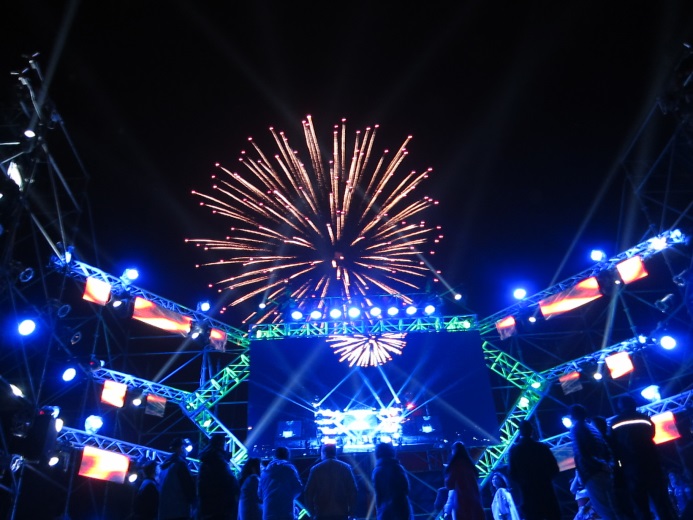 藝人與民眾互動高空煙火秀